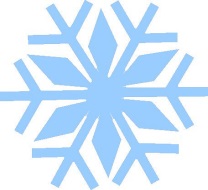 SPECIALSKesnerStopkaBlinnMonArtP.ELibraryTueP.ELibraryMusicWedLibrary*MusicArtThurP.EArtP.EFriMusicP.EP.E